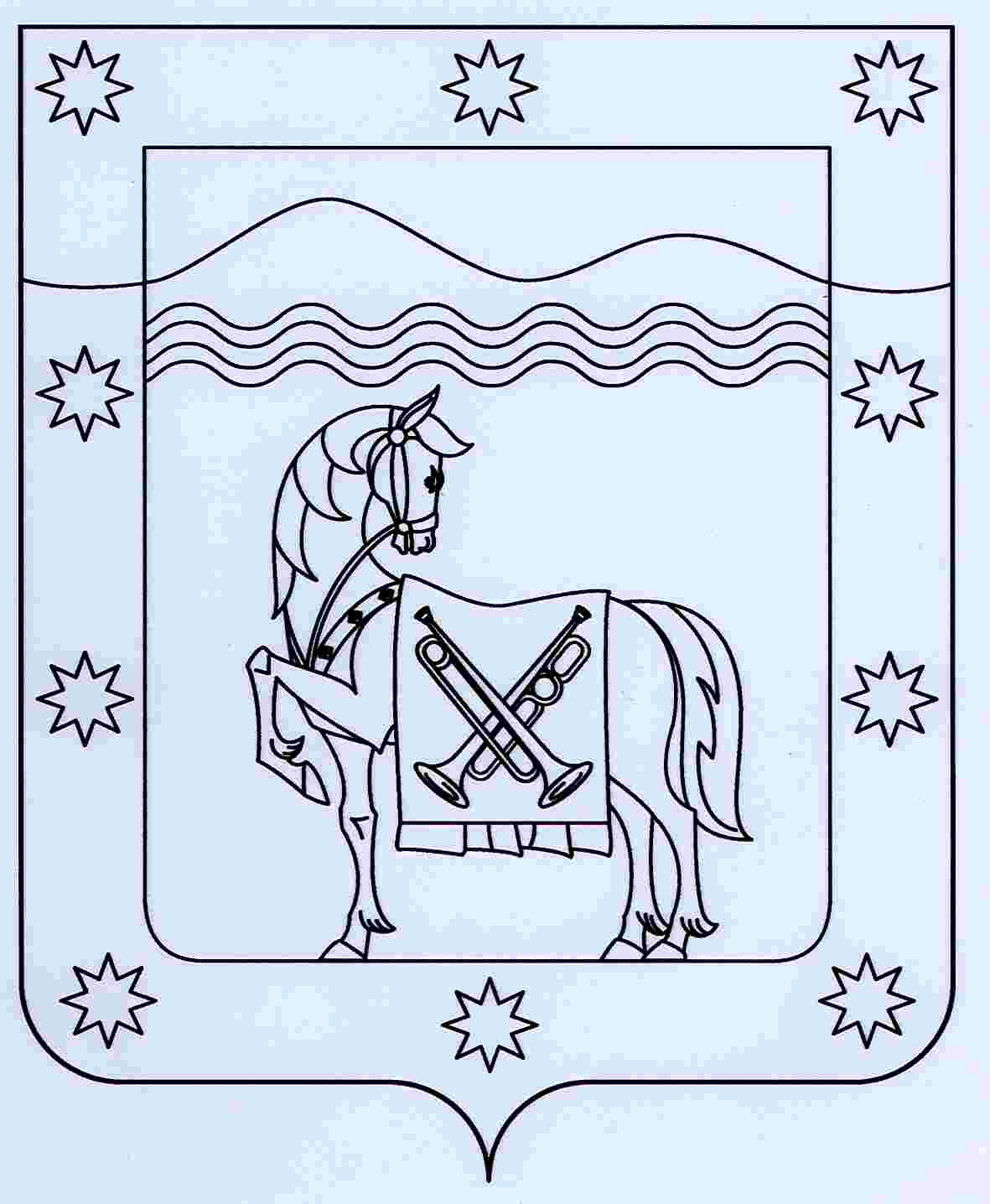 АДМИНИСТРАЦИЯ МУНИЦИПАЛЬНОГО ОБРАЗОВАНИЯ КУРГАНИНСКИЙ РАЙОНПОСТАНОВЛЕНИЕот 31.01.2013                                                              №182г.Курганинск О создании Единой комиссии по размещению заказов на поставки товаров, выполнение работ, оказание услуг для муниципальных нужд администрации муниципального образования Курганинский районВ соответствии с требованиями Федерального закона от 21 июля         2005 года №94-ФЗ «О размещении заказов на поставки товаров, выполнение работ, оказание услуг для государственных и муниципальных нужд» постановляю:1. Создать Единую комиссии по размещению заказов путем проведения конкурсов, аукционов (в том числе в электронной форме) и запроса котировок цен на товары, работы, услуги для муниципальных нужд администрации муниципального образования Курганинский район в следующем составе (приложение №1).2. Утвердить Положение о Единой комиссии по размещению заказов на поставку товаров, выполнение работ, оказание услуг для муниципальных нужд администрации муниципального образования Курганинский район (приложение №2).3. Уполномочить Председателя Единой комиссии (в случае его отсутствия - заместителя Председателя Единой комиссии) подписывать от имени Заказчика следующие протоколы:- вскрытия конвертов с заявками на участие в конкурсе и открытия доступа к поданным в форме электронных документов заявкам на участие в конкурсе;- рассмотрения заявок на участие в конкурсе;- оценки и сопоставления заявок на участие в конкурсе;- рассмотрения заявок на участие в открытом аукционе (в том числе в электронной форме);- подведения итогов открытого аукциона в электронной форме;- рассмотрения заявок на участие в предварительном отборе;- рассмотрения и оценки котировочных заявок.24. Признать утратившими силу следующие постановления администрации муниципального образования Курганинский район:- от 25 мая 2011 года №1207 «Об утверждении Положения и состава Единой комиссии по размещению муниципального заказа на поставки товаров, выполнение работ, оказание услуг для нужд администрации муниципального образования Курганинский район»;- от 19 июля 2011 года №1774 «О внесении изменений в постановление администрации муниципального образования Курганинский район от 25 мая 2011 года № 1207 «Об утверждении Положения и состава Единой комиссии по размещению муниципального заказа на поставки товаров, выполнение работ, оказание услуг для нужд администрации муниципального образования Курганинский район»;- от 26 июля 2011 года №1857 «О внесении изменений в постановление администрации муниципального образования Курганинский район от 25 мая 2011 года № 1207 «Об утверждении Положения и состава Единой комиссии по размещению муниципального заказа на поставки товаров, выполнение работ, оказание услуг для нужд администрации муниципального образования Курганинский район».5. Опубликовать настоящее постановление в периодическом печатном средстве массовой информации органов местного самоуправления Курганинского района «Вестник органов местного самоуправления муниципального образования Курганинский район».6. Контроль за выполнением настоящего постановления возложить на первого заместителя главы муниципального образования Курганинский район В.А.Хренова.7. Постановление вступает в силу со дня его подписания.Глава муниципального образования Курганинский район								В.А.Ивченко								        ПРИЛОЖЕНИЕ № 1      УТВЕРЖДЕН      постановлением администрации           муниципального образования      	  Курганинский район            от 31.01.2013 № 182СОСТАВ Единой комиссии по размещению заказов на поставку товаров, выполнение работ, оказание услуг для муниципальных нужд администрации муниципального образования Курганинский районНачальник отдела муниципального заказа администрации муниципального образования Курганинский район							      А.А.Тарасенко								        ПРИЛОЖЕНИЕ № 2      УТВЕРЖДЕНО      постановлением администрации           муниципального образования      	  Курганинский район            от 31.01.2013 № 182ПОЛОЖЕНИЕо Единой комиссии по размещению заказов на поставку товаров, выполнение работ, оказание услуг для муниципальных нужд администрации муниципального образования Курганинский район1. Единая комиссия по размещению заказов на поставки товаров, выполнение работ, оказание услуг для муниципальных нужд администрации муниципального образования Курганинский район (далее - Единая комиссия) осуществляет следующие функции:а) при проведении конкурсов:- вскрытие конвертов с заявками на участие в конкурсе и открытие доступа к находящимся в информационной системе общего пользования, поданным в форме электронных документов и подписанным в соответствии с нормативными правовыми актами Российской Федерации заявкам на участие в конкурсе (далее также - вскрытие конвертов с заявками на участие в конкурсе и открытие доступа к поданным в форме электронных документов заявкам на участие в конкурсе);- отбор участников конкурса;- рассмотрение заявок на участие в конкурсе;- оценку и сопоставление заявок на участие в конкурсе;- определение победителя конкурса;- ведение протокола вскрытия конвертов с заявками на участие в конкурсе и открытия доступа к поданным в форме электронных документов заявкам на участие в конкурсе;- ведение протокола рассмотрения заявок на участие в конкурсе;- ведение протокола оценки и сопоставления заявок на участие в конкурсе;б) при проведении аукциона (в том числе в электронной форме):- рассмотрение заявок на участие в аукционе (в том числе в электронной форме) и отбор участников аукциона;- ведение и оформление протокола рассмотрения заявок на участие в аукционе;- оформление протокола подведения итогов аукциона в электронной форме;в) при проведении запроса котировок:- рассмотрение, оценка и сопоставление котировочных заявок и определение победителя в проведении запроса котировок;- ведение протокола рассмотрения и оценки котировочных заявок;- предварительный отбор участников размещения заказа;- ведение протокола рассмотрения заявок на участие в предварительном отборе;г) ведение протокола об отказе от заключения контракта.2. Единая комиссия правомочна осуществлять свои функции, если на заседании Единой комиссии присутствует не менее чем пятьдесят процентов общего числа ее членов. Члены комиссии должны быть своевременно уведомлены о месте, дате и времени проведения заседания комиссии.3. Члены Единой комиссии присутствующие на ее заседании не могут воздержаться от голосования по заявкам, которые рассматриваются на заседании комиссии.4. Не допускается принятие решений членами Единой комиссии путем заочного голосования, а также делегирование ими своих полномочий иным лицам.5. Решение Единой комиссии принимается простым большинством голосов от числа присутствующих на заседании членов Единой комиссии.6. При равенстве голосов членов Единой комиссии, голос Председателя Единой комиссии (в случае его отсутствия - заместителя Председателя Единой комиссии) является решающим.7. Секретарь Единой комиссии оформляет содержание протоколов, перечисленных в части 1 настоящего Положения, в соответствии с требованиями действующего законодательства Российской Федерации о размещении заказов.8. Во всем, что не предусмотрено настоящим Положением, члены Единой комиссии руководствуются действующим законодательством Российской Федерации о размещении заказов.Начальник отдела муниципального заказа администрации муниципального образования Курганинский район							           А.А.ТарасенкоХренов Виктор Андреевич- первый заместитель главы муниципального образования Курганинский район, председатель комиссии;Тарасенко Анатолий Александрович- начальник отдела муниципального заказа администрации муниципального образования Курганинский район, заместитель председателя комиссии;Стручалина Галина Владимировна- главный специалист отдела муниципального заказа администрации муниципального образования Курганинский район, секретарь комиссии;Сигида Галина Александровна- ведущий специалист отдела муниципального заказа администрации муниципального образования Курганинский район, секретарь комиссии.Член комиссии:Шунин Дмитрий Владимирович- начальник юридического отдела администрации муниципального образования Курганинский район.